Draft MemoMEMORANDUM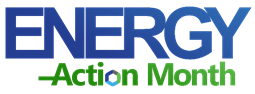 TO:			All StaffFROM:			[Organization Name] SUBJECT:		October is Energy Action Month! Participate in SC Energy Hour!DATE:			October 1, 2023October is “Energy Action Month!” In the spirit of saving energy, we encourage you to participate in the third annual SC Energy Hour on October 4, 2023 from 10:04 AM – 11:04 AM. We encourage you to participate by taking a photo of what you’re doing to save energy and share that photo on social media. Check out the hashtag #SCEnergyHour and the @SCEnergyOffice Twitter and Facebook accounts to see what others are doing across the state.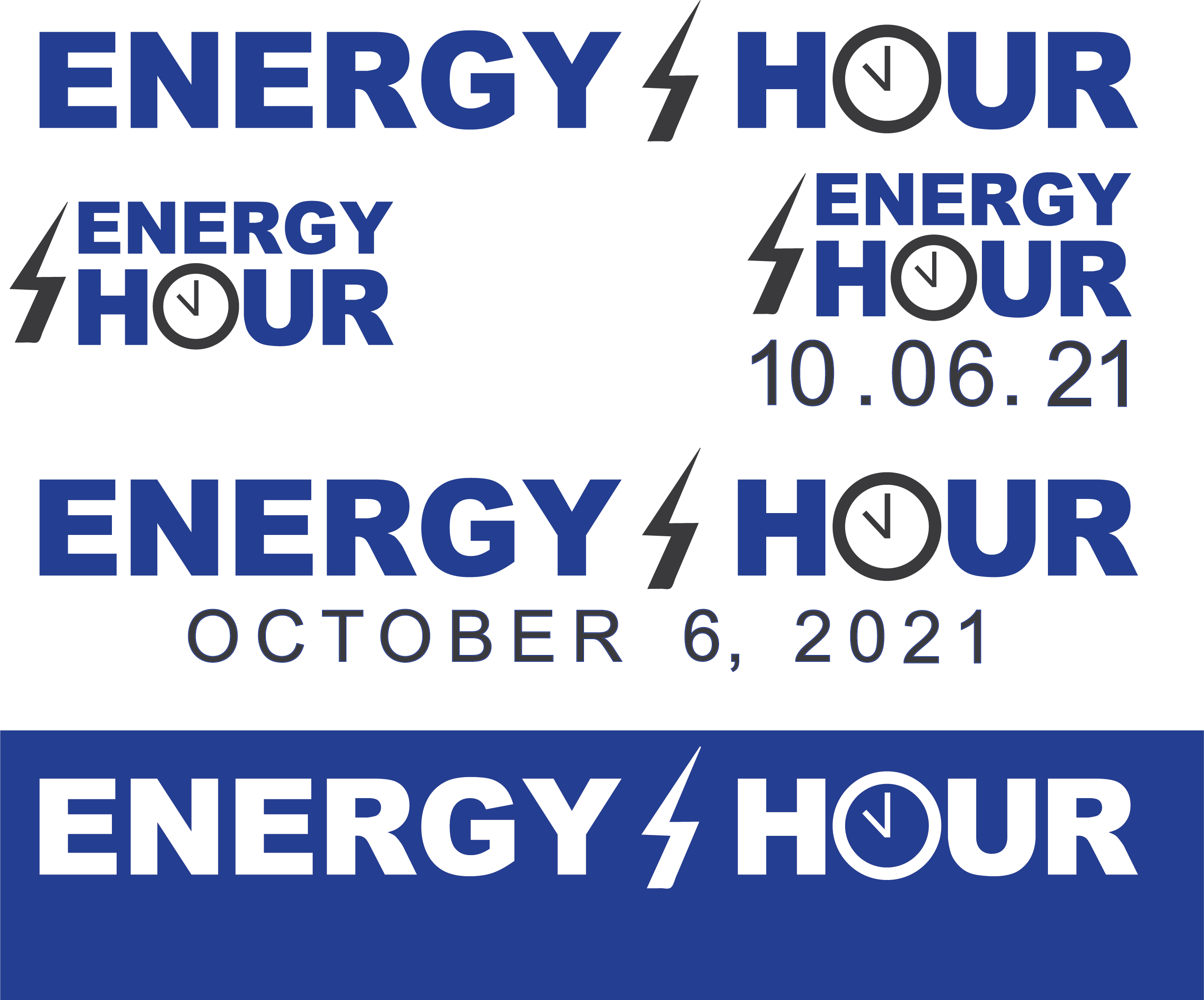 More information can be found on the Energy Office website at ENERGY.SC.GOV/EnergyActionMonth.Thank you for your support and happy Energy Action Month!